			Position Description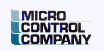 System Test Technician – Final Quality Assurance, IJob Summary:This position reports to our Field Service Manager and will be responsible for performing final system-level diagnostic tests, entering and tracking quality data, ensuring our electronic test systems conform to quality standards, generating reports, documenting non-conformance issues and resolving technical problems.  Key Responsibilities:Perform system-level diagnostics and occasional root-cause troubleshooting.Ensure electronic test systems and related orders are complete and conform to quality standards.Confer with engineers, technicians, production personnel and others regarding testing procedures and results and to resolve problems.Enter quality records into ERP system.Generate reports and maintain department-specific records.  Document non-conformance issues.Follow established policies, procedures and guidelines.  Other duties as assigned.Required Qualifications:Associates degree in Electronics or related field, or equivalent certificate program.   Ability to work from schematics, diagrams and layouts.Strong problem-solving skills and ability to work independently.Strong communication and organization skills.Experience using hand tools, multi-meters and oscilloscopes.Detail-oriented and follows through on tasks.Experience with Microsoft Office, including Word and Excel.Ability to work extended hours as required.Ability to lift up to 50 pounds.Preferred Qualifications:Knowledge of three phase AC Power.Knowledge of pneumatic systems.Knowledge of PLC and VFD controls.Knowledge of heating/refrigeration systems.